اختبار مادة هندسة البرمجيات للصف الثالث ثانوي _ الفصل الدراسي الأول لعام 1445 هـ ضعي المصطلح المناسب أمام التعريف فيما يلي:ضعي كلمة (صح) أمام العبارة الصحيحة فيما يلي، وكلمة (خطأ) أمام العبارة الخاطئة:اختاري الإجابة الصحيحة فيما يلي:عددي 2 من فرص العمل الأكثر شيوعًا في هندسة البرمجيات:................................................................................................... ...................................................................................................................................................................................................... ................................................................. .................................................................................................. .................................................................. ................................................................................................... ...................................................................................................................................................................................................... ................................................................. ...................................................... ................................................................................................... ...........عددي 2 من مزايا الاستبانات أو المقابلات:......... ................................................................................................... ...................................................................................................................................................................................................... ................................................................. .................................................................................................. .................................................................. ................................................................................................... ...................................................................................................................................................................................................... ................................................................. ...................................................... ................................................................................................... .............................................................................................................. ...................................................................................................................................................................................................... ................................................................. .................................................................................................. .................................................................. انتهت الأسئلة _ تمنياتي لكِ بالتوفيق مبرمجتي المبدعةأسئلة اختبار مادة هندسة البرمجيات  للصف الثالث ثانوي               اسم الطالبة :........................................................الشعبة :.......................................     س١/ اختاري الاجابة الصحيحه وظللي في ورقة التظليل في قسم الخيارات :المصطلحالتعريفيقبل برنامج المصدر كمدخل، لينتج برنامج مكافئ بلغة الآلة يسمى برنامج الكائن، حيث يقوم بتحويل كتلة من الأوامر البرمجية المكتوبة بلغة عالية المستوى إلى لغة الآلةتحتوي على جميع البرامج والأدوات اللازمة لكتابة البرامج وتنفيذها وتشخيص المشاكل وإصلاحها1. من الأمثلة على المتطلبات الوظيفية: الأمان(             )2.تبدأ مرحلة التنفيذ قبل الحصول على موافقة المستخدم على النظام الجديد(             )3. تتم عملية التوثيق والتقييم في جميع مراحل دورة حياة تطوير البرمجيات(             )4.يتطلب المفسّر ذاكرة أقل(             )5.يطلق على الأخطاء التي تحدث أثناء تنفيذ البرنامج اسم: أخطاء وقت التشغيل runtime errors(             )6. يتم تقديم نموذج أولي غير مكتمل في مرحلة التصميم في منهجية التطوير الرشيقة(             )7.تهتم الواجهة الخلفية بالعناصر المرئية لتطبيق الويب وهي الواجهة بين المستخدم والنظام(             )8.قد يتصرف الشخص المراد مراقبته بشكل مختلف عن طبيعته أثناء استخدام طريقة الملاحظة(             )1.مرحلة يتم فيها تصميم واجهات المستخدم وتحديد وظائف كافة العناصر الموجودة فيهامرحلة يتم فيها تصميم واجهات المستخدم وتحديد وظائف كافة العناصر الموجودة فيهامرحلة يتم فيها تصميم واجهات المستخدم وتحديد وظائف كافة العناصر الموجودة فيهاأ) التحليلأ) التحليلب) التصميمج) التطوير2. تعد المراحل في هذه المنهجية واضحة ومحددة ولا تتداخل مع بعضهاتعد المراحل في هذه المنهجية واضحة ومحددة ولا تتداخل مع بعضهاتعد المراحل في هذه المنهجية واضحة ومحددة ولا تتداخل مع بعضهاأ) منهجية التطوير السريعةأ) منهجية التطوير السريعةب) منهجية الشلالج) منهجية التطوير الرشيقة3.اللغة التي تتسم بعدم ارتباطها بنوع وبنية حاسب معيناللغة التي تتسم بعدم ارتباطها بنوع وبنية حاسب معيناللغة التي تتسم بعدم ارتباطها بنوع وبنية حاسب معينأ) لغة الآلة أ) لغة الآلة ب) لغة التجميعج) لغات البرمجة عالية المستوى4.برمجيات توفر إمكانية العمل على المشروع من أي جهاز حاسب ومن أي مكان في العالمبرمجيات توفر إمكانية العمل على المشروع من أي جهاز حاسب ومن أي مكان في العالمبرمجيات توفر إمكانية العمل على المشروع من أي جهاز حاسب ومن أي مكان في العالمأ) بيئات التطوير المتكاملةأ) بيئات التطوير المتكاملةب) محررات النصوص البرمجيةج) بيئات البرمجيات السحابية5.من الأمثلة على أدوات إدارة المشروعمن الأمثلة على أدوات إدارة المشروعمن الأمثلة على أدوات إدارة المشروعأ) Pencilأ) Pencilب) google cloudج) Teams6.المخطط أمامك في الصورة هو مخطط: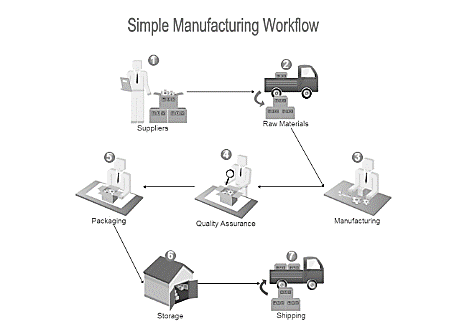 المخطط أمامك في الصورة هو مخطط:المخطط أمامك في الصورة هو مخطط:أ) شجريأ) شجريب) شبكيج) سير العملالصف : الثالث ثانوي                                                               اختبار تحريري                                              الفصل: المــادة : هندسة برمجية                                                                                                                            الفصل الدراسي : الأول           س1- اختار الإجابة الصحيحة بوضع دائرة حول رمزها :                                             المرحلة التي تستخدم فيها أدوات جمع البيانات هي:لغات كائنية التوجه هي:س2– أضع خلف العبارة الصحيحة إشارة صح ( √  )وخلف العبارة الخاطئة إشارة خطأ(×):          س3-  اختار من العمود ب ما يناسب العمود أ بوضع الرقم المناسب:                                س4- اكتب اثنتان من أنواع من أدوات تطوير البرمجيات؟                                                                  ....................................................................................................................................أحد فروع علم الحاسب التي تختص بتطوير أنظمة البرمجيات وصيانتهاأحد فروع علم الحاسب التي تختص بتطوير أنظمة البرمجيات وصيانتهاأحد فروع علم الحاسب التي تختص بتطوير أنظمة البرمجيات وصيانتهاأحد فروع علم الحاسب التي تختص بتطوير أنظمة البرمجيات وصيانتهاأحد فروع علم الحاسب التي تختص بتطوير أنظمة البرمجيات وصيانتهاأحد فروع علم الحاسب التي تختص بتطوير أنظمة البرمجيات وصيانتهاأحد فروع علم الحاسب التي تختص بتطوير أنظمة البرمجيات وصيانتهاأحد فروع علم الحاسب التي تختص بتطوير أنظمة البرمجيات وصيانتهاأعلم البيانات بهندسة البرمجيات جالذكاء الاصطناعي دالامن السيبراني يتم فيها فهم مجال المشكلة وتحديد المتطلبات الوظيفيه والغير وظيفيهيتم فيها فهم مجال المشكلة وتحديد المتطلبات الوظيفيه والغير وظيفيهيتم فيها فهم مجال المشكلة وتحديد المتطلبات الوظيفيه والغير وظيفيهيتم فيها فهم مجال المشكلة وتحديد المتطلبات الوظيفيه والغير وظيفيهيتم فيها فهم مجال المشكلة وتحديد المتطلبات الوظيفيه والغير وظيفيهيتم فيها فهم مجال المشكلة وتحديد المتطلبات الوظيفيه والغير وظيفيهيتم فيها فهم مجال المشكلة وتحديد المتطلبات الوظيفيه والغير وظيفيهيتم فيها فهم مجال المشكلة وتحديد المتطلبات الوظيفيه والغير وظيفيهأمرحلة التحليلبالتصميمجالتطوير والاختبار دالصيانهيتم فيها تحويل المتطلبات والمواصفات الى مقاطع برمجيةيتم فيها تحويل المتطلبات والمواصفات الى مقاطع برمجيةيتم فيها تحويل المتطلبات والمواصفات الى مقاطع برمجيةيتم فيها تحويل المتطلبات والمواصفات الى مقاطع برمجيةيتم فيها تحويل المتطلبات والمواصفات الى مقاطع برمجيةيتم فيها تحويل المتطلبات والمواصفات الى مقاطع برمجيةيتم فيها تحويل المتطلبات والمواصفات الى مقاطع برمجيةيتم فيها تحويل المتطلبات والمواصفات الى مقاطع برمجيةأمرحلة التحليلبالتصميمجالتطوير والاختبار دالصيانةيتم فيها معالجة أي أخطاء ومشاكل خلال عمل النظام  :يتم فيها معالجة أي أخطاء ومشاكل خلال عمل النظام  :يتم فيها معالجة أي أخطاء ومشاكل خلال عمل النظام  :يتم فيها معالجة أي أخطاء ومشاكل خلال عمل النظام  :يتم فيها معالجة أي أخطاء ومشاكل خلال عمل النظام  :يتم فيها معالجة أي أخطاء ومشاكل خلال عمل النظام  :يتم فيها معالجة أي أخطاء ومشاكل خلال عمل النظام  :يتم فيها معالجة أي أخطاء ومشاكل خلال عمل النظام  :أمرحلة التحليلبالتصميمجالتطوير والاختبار دالصيانةاحد المنهجيات التي يتم فيها التطوير نماذج أوليه من خلال دورات تكراريه احد المنهجيات التي يتم فيها التطوير نماذج أوليه من خلال دورات تكراريه احد المنهجيات التي يتم فيها التطوير نماذج أوليه من خلال دورات تكراريه احد المنهجيات التي يتم فيها التطوير نماذج أوليه من خلال دورات تكراريه احد المنهجيات التي يتم فيها التطوير نماذج أوليه من خلال دورات تكراريه احد المنهجيات التي يتم فيها التطوير نماذج أوليه من خلال دورات تكراريه احد المنهجيات التي يتم فيها التطوير نماذج أوليه من خلال دورات تكراريه احد المنهجيات التي يتم فيها التطوير نماذج أوليه من خلال دورات تكراريه أمنهجية الشلالبمنهجية التطوير السريع جمنهجية التطوير الرشيقه دغير ذلك  احد المنهجيات التي لايمكن الانتقال من المرحله التاليه الا بعد الانتهاء من المرحله السابقه :احد المنهجيات التي لايمكن الانتقال من المرحله التاليه الا بعد الانتهاء من المرحله السابقه :احد المنهجيات التي لايمكن الانتقال من المرحله التاليه الا بعد الانتهاء من المرحله السابقه :احد المنهجيات التي لايمكن الانتقال من المرحله التاليه الا بعد الانتهاء من المرحله السابقه :احد المنهجيات التي لايمكن الانتقال من المرحله التاليه الا بعد الانتهاء من المرحله السابقه :احد المنهجيات التي لايمكن الانتقال من المرحله التاليه الا بعد الانتهاء من المرحله السابقه :احد المنهجيات التي لايمكن الانتقال من المرحله التاليه الا بعد الانتهاء من المرحله السابقه :احد المنهجيات التي لايمكن الانتقال من المرحله التاليه الا بعد الانتهاء من المرحله السابقه :أمنهجية الشلالبمنهجية التطوير السريع جمنهجية التطوير الرشيقه دغير ذلكاحد المنهجيات التي يتم فيها تقديم منتج فعال في كل مرحله :احد المنهجيات التي يتم فيها تقديم منتج فعال في كل مرحله :احد المنهجيات التي يتم فيها تقديم منتج فعال في كل مرحله :احد المنهجيات التي يتم فيها تقديم منتج فعال في كل مرحله :احد المنهجيات التي يتم فيها تقديم منتج فعال في كل مرحله :احد المنهجيات التي يتم فيها تقديم منتج فعال في كل مرحله :احد المنهجيات التي يتم فيها تقديم منتج فعال في كل مرحله :احد المنهجيات التي يتم فيها تقديم منتج فعال في كل مرحله :أمنهجية الشلالبمنهجية التطوير السريع جمنهجية التطوير الرشيقه دغير ذلكلغات ذكاء اصطناعي  :لغات ذكاء اصطناعي  :لغات ذكاء اصطناعي  :لغات ذكاء اصطناعي  :لغات ذكاء اصطناعي  :لغات ذكاء اصطناعي  :لغات ذكاء اصطناعي  :لغات ذكاء اصطناعي  :أ	فورترانببايثونجبيسكدليسبلا تعتبر من ميزات لغات البرمجة العاليه  :لا تعتبر من ميزات لغات البرمجة العاليه  :لا تعتبر من ميزات لغات البرمجة العاليه  :لا تعتبر من ميزات لغات البرمجة العاليه  :لا تعتبر من ميزات لغات البرمجة العاليه  :لا تعتبر من ميزات لغات البرمجة العاليه  :لا تعتبر من ميزات لغات البرمجة العاليه  :لا تعتبر من ميزات لغات البرمجة العاليه  :أتستخدم صيغة منطقيه وبرمجيه يمكن فهمهابعدم ارتباطها بنوع بنية الحاسبجسهولة تصحيح أخطاء البرامجدتختلف حسب بنية كل حاسببرنامج يقوم بتحويل كل سطر من التعليمات البرمجية الى لغة الاله وتنفذ قبل الانتقال الى السطر التالي من التعليمات: برنامج يقوم بتحويل كل سطر من التعليمات البرمجية الى لغة الاله وتنفذ قبل الانتقال الى السطر التالي من التعليمات: برنامج يقوم بتحويل كل سطر من التعليمات البرمجية الى لغة الاله وتنفذ قبل الانتقال الى السطر التالي من التعليمات: برنامج يقوم بتحويل كل سطر من التعليمات البرمجية الى لغة الاله وتنفذ قبل الانتقال الى السطر التالي من التعليمات: برنامج يقوم بتحويل كل سطر من التعليمات البرمجية الى لغة الاله وتنفذ قبل الانتقال الى السطر التالي من التعليمات: برنامج يقوم بتحويل كل سطر من التعليمات البرمجية الى لغة الاله وتنفذ قبل الانتقال الى السطر التالي من التعليمات: برنامج يقوم بتحويل كل سطر من التعليمات البرمجية الى لغة الاله وتنفذ قبل الانتقال الى السطر التالي من التعليمات: برنامج يقوم بتحويل كل سطر من التعليمات البرمجية الى لغة الاله وتنفذ قبل الانتقال الى السطر التالي من التعليمات: االمفسربالمترجمج4GLدالمجمعأخطاء تحدث أثناء تنفيذ البرنامج:أخطاء تحدث أثناء تنفيذ البرنامج:أخطاء تحدث أثناء تنفيذ البرنامج:أخطاء تحدث أثناء تنفيذ البرنامج:أخطاء تحدث أثناء تنفيذ البرنامج:أخطاء تحدث أثناء تنفيذ البرنامج:أخطاء تحدث أثناء تنفيذ البرنامج:أخطاء تحدث أثناء تنفيذ البرنامج:أأخطاء منطقيه بأخطاء وقت التشغيلجأخطاء تركيب الجمل دلاشيء مماسبقمن أدوات تطوير البرمجيات التي تتأكد من أن تجميع الملفات الضروريه ببرنامج نهائي من أدوات تطوير البرمجيات التي تتأكد من أن تجميع الملفات الضروريه ببرنامج نهائي من أدوات تطوير البرمجيات التي تتأكد من أن تجميع الملفات الضروريه ببرنامج نهائي من أدوات تطوير البرمجيات التي تتأكد من أن تجميع الملفات الضروريه ببرنامج نهائي من أدوات تطوير البرمجيات التي تتأكد من أن تجميع الملفات الضروريه ببرنامج نهائي من أدوات تطوير البرمجيات التي تتأكد من أن تجميع الملفات الضروريه ببرنامج نهائي من أدوات تطوير البرمجيات التي تتأكد من أن تجميع الملفات الضروريه ببرنامج نهائي من أدوات تطوير البرمجيات التي تتأكد من أن تجميع الملفات الضروريه ببرنامج نهائي أمحرر النصوص البرمجيبمصحح الأخطاء جمنشئات المشروعدالمحللات لا تعد من مزايا محررات النصوص البرمجية :لا تعد من مزايا محررات النصوص البرمجية :لا تعد من مزايا محررات النصوص البرمجية :لا تعد من مزايا محررات النصوص البرمجية :لا تعد من مزايا محررات النصوص البرمجية :لا تعد من مزايا محررات النصوص البرمجية :لا تعد من مزايا محررات النصوص البرمجية :لا تعد من مزايا محررات النصوص البرمجية :أتوفر أدوات ذكية واكمال النصوصبالعمل كبديل لبيئة التطويرجأصغر حجما واسرع في التحميلدواجهتها بسيطه … هوبرنامج تفاعلي يتم إنشاؤه باستخدام تقنيات الويب ويتم تخزين البيانات على خوادم … هوبرنامج تفاعلي يتم إنشاؤه باستخدام تقنيات الويب ويتم تخزين البيانات على خوادم … هوبرنامج تفاعلي يتم إنشاؤه باستخدام تقنيات الويب ويتم تخزين البيانات على خوادم … هوبرنامج تفاعلي يتم إنشاؤه باستخدام تقنيات الويب ويتم تخزين البيانات على خوادم … هوبرنامج تفاعلي يتم إنشاؤه باستخدام تقنيات الويب ويتم تخزين البيانات على خوادم … هوبرنامج تفاعلي يتم إنشاؤه باستخدام تقنيات الويب ويتم تخزين البيانات على خوادم … هوبرنامج تفاعلي يتم إنشاؤه باستخدام تقنيات الويب ويتم تخزين البيانات على خوادم … هوبرنامج تفاعلي يتم إنشاؤه باستخدام تقنيات الويب ويتم تخزين البيانات على خوادم أالتحكم في الاصداربأغراض عامهجبيئة متكاملهدتطبيق الويب من مراحل انشاء تطبيق الويب يدير البيانات وقواعد البيانات والخوادم التي لا يستطيع المستخدم رؤيتها داخل تطبيق الويب من مراحل انشاء تطبيق الويب يدير البيانات وقواعد البيانات والخوادم التي لا يستطيع المستخدم رؤيتها داخل تطبيق الويب من مراحل انشاء تطبيق الويب يدير البيانات وقواعد البيانات والخوادم التي لا يستطيع المستخدم رؤيتها داخل تطبيق الويب من مراحل انشاء تطبيق الويب يدير البيانات وقواعد البيانات والخوادم التي لا يستطيع المستخدم رؤيتها داخل تطبيق الويب من مراحل انشاء تطبيق الويب يدير البيانات وقواعد البيانات والخوادم التي لا يستطيع المستخدم رؤيتها داخل تطبيق الويب من مراحل انشاء تطبيق الويب يدير البيانات وقواعد البيانات والخوادم التي لا يستطيع المستخدم رؤيتها داخل تطبيق الويب من مراحل انشاء تطبيق الويب يدير البيانات وقواعد البيانات والخوادم التي لا يستطيع المستخدم رؤيتها داخل تطبيق الويب من مراحل انشاء تطبيق الويب يدير البيانات وقواعد البيانات والخوادم التي لا يستطيع المستخدم رؤيتها داخل تطبيق الويب أمرحلة تصور الأفكار بمرحله التحققجانشاء الواجهة الاماميه دانشاء الواجهة الخلفيةهو مخطط هيكلي او صورة او مجموعه صور تظهر العناصر الوظيفيه هو مخطط هيكلي او صورة او مجموعه صور تظهر العناصر الوظيفيه هو مخطط هيكلي او صورة او مجموعه صور تظهر العناصر الوظيفيه هو مخطط هيكلي او صورة او مجموعه صور تظهر العناصر الوظيفيه هو مخطط هيكلي او صورة او مجموعه صور تظهر العناصر الوظيفيه هو مخطط هيكلي او صورة او مجموعه صور تظهر العناصر الوظيفيه هو مخطط هيكلي او صورة او مجموعه صور تظهر العناصر الوظيفيه هو مخطط هيكلي او صورة او مجموعه صور تظهر العناصر الوظيفيه أالنموذج الاولي للبرنامجبمحرر النصوص جالتحكم في الاصداردنشر البرنامج س٢ ضعي صح او خطا امام العبارات التاليه س٢ ضعي صح او خطا امام العبارات التاليه س٢ ضعي صح او خطا امام العبارات التاليه س٢ ضعي صح او خطا امام العبارات التاليه س٢ ضعي صح او خطا امام العبارات التاليه س٢ ضعي صح او خطا امام العبارات التاليه س٢ ضعي صح او خطا امام العبارات التاليه س٢ ضعي صح او خطا امام العبارات التاليه ١- تعتبر مرحلة الصيانة هي أول مرحلة من مراحل دورة حياة تطوير البرمجيات ١- تعتبر مرحلة الصيانة هي أول مرحلة من مراحل دورة حياة تطوير البرمجيات ١- تعتبر مرحلة الصيانة هي أول مرحلة من مراحل دورة حياة تطوير البرمجيات ١- تعتبر مرحلة الصيانة هي أول مرحلة من مراحل دورة حياة تطوير البرمجيات ١- تعتبر مرحلة الصيانة هي أول مرحلة من مراحل دورة حياة تطوير البرمجيات ١- تعتبر مرحلة الصيانة هي أول مرحلة من مراحل دورة حياة تطوير البرمجيات ١- تعتبر مرحلة الصيانة هي أول مرحلة من مراحل دورة حياة تطوير البرمجيات ١- تعتبر مرحلة الصيانة هي أول مرحلة من مراحل دورة حياة تطوير البرمجيات ٢-  يتم في  مرحله التقييم التعريف بجميع تفاصيل النظام ٢-  يتم في  مرحله التقييم التعريف بجميع تفاصيل النظام ٢-  يتم في  مرحله التقييم التعريف بجميع تفاصيل النظام ٢-  يتم في  مرحله التقييم التعريف بجميع تفاصيل النظام ٢-  يتم في  مرحله التقييم التعريف بجميع تفاصيل النظام ٢-  يتم في  مرحله التقييم التعريف بجميع تفاصيل النظام ٢-  يتم في  مرحله التقييم التعريف بجميع تفاصيل النظام ٢-  يتم في  مرحله التقييم التعريف بجميع تفاصيل النظام ٣- من تحديات منهجية الشلال غير مناسبه للمشاريع الكبيره٣- من تحديات منهجية الشلال غير مناسبه للمشاريع الكبيره٣- من تحديات منهجية الشلال غير مناسبه للمشاريع الكبيره٣- من تحديات منهجية الشلال غير مناسبه للمشاريع الكبيره٣- من تحديات منهجية الشلال غير مناسبه للمشاريع الكبيره٣- من تحديات منهجية الشلال غير مناسبه للمشاريع الكبيره٣- من تحديات منهجية الشلال غير مناسبه للمشاريع الكبيره٣- من تحديات منهجية الشلال غير مناسبه للمشاريع الكبيره٤- في المفسر تتم عملية تجميع برنامج المصدر  بالكامل قبل البدء بالتنفيذ ٤- في المفسر تتم عملية تجميع برنامج المصدر  بالكامل قبل البدء بالتنفيذ ٤- في المفسر تتم عملية تجميع برنامج المصدر  بالكامل قبل البدء بالتنفيذ ٤- في المفسر تتم عملية تجميع برنامج المصدر  بالكامل قبل البدء بالتنفيذ ٤- في المفسر تتم عملية تجميع برنامج المصدر  بالكامل قبل البدء بالتنفيذ ٤- في المفسر تتم عملية تجميع برنامج المصدر  بالكامل قبل البدء بالتنفيذ ٤- في المفسر تتم عملية تجميع برنامج المصدر  بالكامل قبل البدء بالتنفيذ ٤- في المفسر تتم عملية تجميع برنامج المصدر  بالكامل قبل البدء بالتنفيذ ٥- تستخدم لغة التجميع الرقمين 0,1٥- تستخدم لغة التجميع الرقمين 0,1٥- تستخدم لغة التجميع الرقمين 0,1٥- تستخدم لغة التجميع الرقمين 0,1٥- تستخدم لغة التجميع الرقمين 0,1٥- تستخدم لغة التجميع الرقمين 0,1٥- تستخدم لغة التجميع الرقمين 0,1٥- تستخدم لغة التجميع الرقمين 0,1٦- من امثلة بيئة التطوير المتكاملة Microsoft visual studio ٦- من امثلة بيئة التطوير المتكاملة Microsoft visual studio ٦- من امثلة بيئة التطوير المتكاملة Microsoft visual studio ٦- من امثلة بيئة التطوير المتكاملة Microsoft visual studio ٦- من امثلة بيئة التطوير المتكاملة Microsoft visual studio ٦- من امثلة بيئة التطوير المتكاملة Microsoft visual studio ٦- من امثلة بيئة التطوير المتكاملة Microsoft visual studio ٦- من امثلة بيئة التطوير المتكاملة Microsoft visual studio ٧- من تحديات محرر النصوص البرمجي تتطلب قدرا جيدا من التدريب ٧- من تحديات محرر النصوص البرمجي تتطلب قدرا جيدا من التدريب ٧- من تحديات محرر النصوص البرمجي تتطلب قدرا جيدا من التدريب ٧- من تحديات محرر النصوص البرمجي تتطلب قدرا جيدا من التدريب ٧- من تحديات محرر النصوص البرمجي تتطلب قدرا جيدا من التدريب ٧- من تحديات محرر النصوص البرمجي تتطلب قدرا جيدا من التدريب ٧- من تحديات محرر النصوص البرمجي تتطلب قدرا جيدا من التدريب ٧- من تحديات محرر النصوص البرمجي تتطلب قدرا جيدا من التدريب ٨ – من أدوات انشاء تطبيق الويب السحابي مايكروسوفت ازور٨ – من أدوات انشاء تطبيق الويب السحابي مايكروسوفت ازور٨ – من أدوات انشاء تطبيق الويب السحابي مايكروسوفت ازور٨ – من أدوات انشاء تطبيق الويب السحابي مايكروسوفت ازور٨ – من أدوات انشاء تطبيق الويب السحابي مايكروسوفت ازور٨ – من أدوات انشاء تطبيق الويب السحابي مايكروسوفت ازور٨ – من أدوات انشاء تطبيق الويب السحابي مايكروسوفت ازور٨ – من أدوات انشاء تطبيق الويب السحابي مايكروسوفت ازور